2.4 操控行为——追逐、逃避Pursuit（追逐）当智能体要拦截一个可移动的目标时，pursuit行为就变得很有用。当然它能向目标的当前位置靠近，但是这不能制造出智能的假象。想象你还是个小孩，在操场上玩“单脚抓人”游戏。当想抓住某人时，你不会直接移向他们的当前位置（有效地靠近他们）。你预测他们的未来位置，然后移向那个偏移位置，其间通过不断调整来缩短差距。下图演示了这一行为。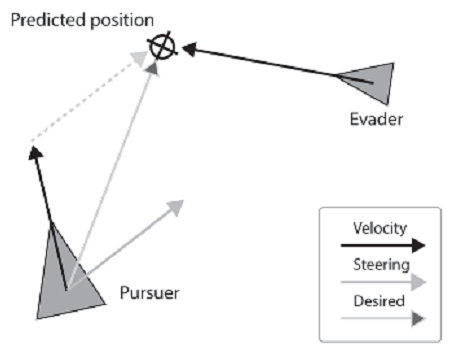 计算追逐操控行为的向量，虚线向量加到当前速度后就可以产生预期结果pursuit函数的成功与否取决于追逐者预测逃避者的运动轨迹有多准。这可以变得很复杂，所以做个折衷以得到足够的效率但又不会消耗太多的时钟周期。追逐者可能会碰到一种提前结束（enables an early out）的情况：如果逃避者在前而，几乎面对智能体，那么智能体应该直接向逃避者当前位置移动。这可以通过点积快速算出。在示例代码中，逃避者朝向的反方向和智能体的朝向必须在20°内（近似）才被认为是面对着的。一个好的预测的难点之一就是决定预测多远。很明显，这个“多远”应该正比于追逐者与逃避者的距离，反比于追逐者和逃避者的速度。一旦这“多远”确定了，我们就可以估算出追逐者seek的位置。让我们看一下这个行为的代码：//------------------------------ Pursuit ---------------------------------////  这个行为产生一个力，操控智能体朝向逃避者//------------------------------------------------------------------------private Vector2 Pursuit(Vehicle evader){    // 如果逃避者位于追逐者之前且正对（本例中正对的意思是朝向的夹角不超过约18度），            // 那么只需Seek逃避者的当前位置     Vector2 ToEvader = evader.Pos - _vehicle.Pos;                 float RelativeHeading = Vector2.Dot (_vehicle.Heading,evader.Heading);     if ( (Vector2.Dot (ToEvader,_vehicle.Heading) > 0) &&  (RelativeHeading < -0.95))  //acos(0.95)=18 degs    {        return Seek(evader.Pos);    }    // 如果不是正对则需要预测逃避者的位置。    // 预测的时间正比于两者的距离，反比于两者的速度之和    float LookAheadTime = ToEvader.Length() /  (_vehicle.MaxSpeed + evader.Speed);        // 十字光标表示预测位置        _vehicle.World.PositionCrosshair = evader.Pos + evader.Velocity * LookAheadTime;       // Seek逃避者的预测位置       return Seek(evader.Pos + evader.Velocity * LookAheadTime);}在pursuit行为的示例程序中，一个小的交通工具正在被一个大的追逐。十字准线位置正是我们预测的逃避者的下一个位置。（逃避者用wander操控行为实现运动）。我们通过把目标传给相关方法来为追逐者设置猎物。示例程序中有两个智能体，一个追逐，一个徘徊，就像这样：prey.Steering.WanderOn();predator.Steering.PursuitOn(prey);下面让我们讨论pursuit的相反行为——evade（逃避）。Evade（逃避）除了逃避者远离预测的位置这一点，evade几乎和pursuit一样。//----------------------------- Evade ------------------------------------////  与pursuit类似，唯一相反的是智能体是在逃避追逐者的预测位置//------------------------------------------------------------------------private Vector2 Evade(Vehicle pursuer){    Vector2 ToPursuer = pursuer.Pos - _vehicle.Pos;    // 只有在在ThreatRange范围内才会产生Evade行为    float ThreatRange = 100.0f;    if (ToPursuer.LengthSquared() > ThreatRange * ThreatRange)         return Vector2.Zero ;    // 预测的时间正比于两者的距离，反比于两者的速度之和    float LookAheadTime = ToPursuer.Length() / (_vehicle.MaxSpeed + pursuer.Speed);    // 十字光标表示预测位置    _vehicle.World.PositionCrosshair = pursuer.Pos + pursuer.Velocity * LookAheadTime;    // Flee追逐者的预测位置    return Flee(pursuer.Pos + pursuer.Velocity * LookAheadTime);}注意，这次没有必要检查面向方向。